                                         Souhlas se zpracováním osobních údajůPodpisem tohoto dokumentu a zaškrtnutím políčka    u níže uvedených účelů zpracování osobních údajů dávám výslovný souhlas, aby níže uvedený Správce zpracovával mé následující osobní údaje:1.Fotografie a videozáznamy (se zvukem i bez něj) pořízené na akcích, aktivitách či soutěžích pořádaných Správcem, na nichž jsem zachycen, a to k následujícím účelům:jejich zveřejnění na účtech Správce na sociálních sítích (zejm. Facebook, Instagram, atd.),jejich zveřejnění na webových stránkách Správce https://www.orel.cz/,jejich zveřejnění v tištěných propagačních materiálech Správce a v časopisu OrelZveřejnění daných fotografií a videozáznamů slouží výhradně k propagaci činnosti Správce jakožto křesťanské sportovní organizace a k informování o jeho činnosti.2. Mé jméno, příjmení, věk a informace o mém umístění v soutěžích pořádaných Správcem, a to k následujícím účelům:jejich zveřejnění na účtech Správce na sociálních sítích (zejm. Facebook, Instagram, atd.),jejich zveřejnění na webových stránkách Spolku https://www.orel.cz/,jejich zveřejnění v tištěných propagačních materiálech Správce a v časopisu Orel.Příjemci osobních údajů pak mohou být dle výše zvoleného účelu uživatelé příslušných sociálních sítí, návštěvníci webových stránek či osoby, kterým budou distribuovány tištěné propagační materiály, příp. čtenáři časopisu Orel. Správcem (tj. správcem osobních údajů) je zde pořadatel akce/aktivity/soutěže, které se osoba udělující souhlas účastní, přičemž tímto může být buďto spolek Orel, IČ 00544833, se sídlem Kurská 792/3, Starý Lískovec, 625 00 Brno, e-mailová adresa ustredi@orel.cz, nebo některý  z jeho pobočných spolků, případně může být společným správcem více těchto subjektů, pokud je více pořadatelů. Informace o tom, kdo je pořadatelem dané akce/aktivity/soutěže bude vždy zveřejněna v rámci pozvánky nebo přihlášky na danou soutěž/akci/aktivitu. Poučení:  Osoba udělující souhlas je oprávněna zaškrtnout i jen některé z výše uvedených políček (a tedy udělit svůj souhlas jen s některými účely zpracování osobních údajů) nebo žádné z nich. Tento souhlas je udělován dobrovolně a osoba jej udělující není povinna jej udělit (za jeho neudělení nemůže být nijak sankcionována nebo znevýhodňována). Souhlas je udělen na dobu určitou, a to od jeho udělení do uplynutí lhůty 12 měsíců od ukončení členství osoby udělující souhlas ve spolku Orel.  Souhlas může být kdykoliv odvolán, a to buď písemně na adrese sídla Spolku, anebo e-mailem zaslaným na emailovou adresu ustredi@orel.cz. Odvoláním souhlasu  není dotčena zákonnost zpracování založená na souhlasu uděleném před jeho odvoláním. Právním titulem pro výše uvedené zpracování osobních údajů je souhlas se zpracováním osobních údajů ve smyslu čl. 6 odst. 1 písm. a) GDPR. Další informace týkající se zpracování osobních údajů naleznete v dokumentu označeném jako „ZÁSADY OCHRANY OSOBNÍCH ÚDAJŮ A INFORMACE O ZPRACOVÁNÍ OSOBNÍCH ÚDAJŮ – ČLENOVÉ SPOLKU“, který tvoří přílohu tohoto souhlasu a zároveň je zveřejněn na internetových stránkách Spolku https://www.orel.cz/ v záložce Ke stažení. Datum:  ………………                                     PODPIS: …………………………..                                         Souhlas se zpracováním osobních údajůPodpisem tohoto dokumentu a zaškrtnutím políčka     u níže uvedených účelů zpracování osobních údajů dávám výslovný souhlas, aby níže uvedený Správce zpracovával mé následující osobní údaje:1.Fotografie a videozáznamy (se zvukem i bez něj) pořízené na akcích, aktivitách či soutěžích pořádaných Správcem, na nichž jsem zachycen, a to k následujícím účelům:jejich zveřejnění na účtech Správce na sociálních sítích (zejm. Facebook, Instagram, atd.),jejich zveřejnění na webových stránkách Správce https://www.orel.cz/,jejich zveřejnění v tištěných propagačních materiálech Správce a v časopisu OrelZveřejnění daných fotografií a videozáznamů slouží výhradně k propagaci činnosti Správce jakožto křesťanské sportovní organizace a k informování o jeho činnosti.2. Mé jméno, příjmení, věk a informace o mém umístění v soutěžích pořádaných Správcem, a to k následujícím účelům:jejich zveřejnění na účtech Správce na sociálních sítích (zejm. Facebook, Instagram, atd.),jejich zveřejnění na webových stránkách Spolku https://www.orel.cz/,jejich zveřejnění v tištěných propagačních materiálech Správce a v časopisu Orel.Příjemci osobních údajů pak mohou být dle výše zvoleného účelu uživatelé příslušných sociálních sítí, návštěvníci webových stránek či osoby, kterým budou distribuovány tištěné propagační materiály, příp. čtenáři časopisu Orel. Správcem (tj. správcem osobních údajů) je zde pořadatel akce/aktivity/soutěže, které se osoba udělující souhlas účastní, přičemž tímto může být buďto spolek Orel, IČ 00544833, se sídlem Kurská 792/3, Starý Lískovec, 625 00 Brno, e-mailová adresa ustredi@orel.cz, nebo některý  z jeho pobočných spolků, případně může být společným správcem více těchto subjektů, pokud je více pořadatelů. Informace o tom, kdo je pořadatelem dané akce/aktivity/soutěže bude vždy zveřejněna v rámci pozvánky nebo přihlášky na danou soutěž/akci/aktivitu. Poučení:  Osoba udělující souhlas je oprávněna zaškrtnout i jen některé z výše uvedených políček (a tedy udělit svůj souhlas jen s některými účely zpracování osobních údajů) nebo žádné z nich. Tento souhlas je udělován dobrovolně a osoba jej udělující není povinna jej udělit (za jeho neudělení nemůže být nijak sankcionována nebo znevýhodňována). Souhlas je udělen na dobu určitou, a to od jeho udělení do uplynutí lhůty 12 měsíců od ukončení členství osoby udělující souhlas ve spolku Orel.  Souhlas může být kdykoliv odvolán, a to buď písemně na adrese sídla Spolku, anebo e-mailem zaslaným na emailovou adresu ustredi@orel.cz. Odvoláním souhlasu není dotčena zákonnost zpracování založená na souhlasu uděleném před jeho odvoláním. Právním titulem pro výše uvedené zpracování osobních údajů je souhlas se zpracováním osobních údajů ve smyslu čl. 6 odst. 1 písm. a) GDPR. Další informace týkající se zpracování osobních údajů naleznete v dokumentu označeném jako „ZÁSADY OCHRANY OSOBNÍCH ÚDAJŮ A INFORMACE O ZPRACOVÁNÍ OSOBNÍCH ÚDAJŮ – ČLENOVÉ SPOLKU“, který tvoří přílohu tohoto souhlasu a zároveň je zveřejněn na internetových stránkách Spolku https://www.orel.cz/ v záložce Ke stažení. Datum:  ………………                                     PODPIS: …………………………..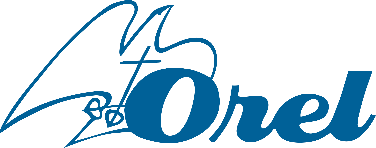         aktualizovanáP ř i h l á š k a                   aktualizovanáP ř i h l á š k a                   aktualizovanáP ř i h l á š k a                   aktualizovanáP ř i h l á š k a                   aktualizovanáP ř i h l á š k a                   aktualizovanáP ř i h l á š k a                   aktualizovanáP ř i h l á š k a                   aktualizovanáP ř i h l á š k a                   aktualizovanáP ř i h l á š k a                   aktualizovanáP ř i h l á š k a                   aktualizovanáP ř i h l á š k a                   aktualizovanáP ř i h l á š k a                   aktualizovanáP ř i h l á š k a                   aktualizovanáP ř i h l á š k a                   aktualizovanáP ř i h l á š k a                   aktualizovanáP ř i h l á š k a                   aktualizovanáP ř i h l á š k a                   aktualizovanáP ř i h l á š k a                   aktualizovanáP ř i h l á š k a                   aktualizovanáP ř i h l á š k a                   aktualizovanáP ř i h l á š k a                   aktualizovanáP ř i h l á š k a                   aktualizovanáP ř i h l á š k a                   aktualizovanáP ř i h l á š k a                   aktualizovanáP ř i h l á š k a                   aktualizovanáP ř i h l á š k a                   aktualizovanáP ř i h l á š k a                   aktualizovanáP ř i h l á š k a                   aktualizovanáP ř i h l á š k a                   aktualizovanáP ř i h l á š k a                   aktualizovanáP ř i h l á š k a                   aktualizovanáP ř i h l á š k a                   aktualizovanáP ř i h l á š k a                   aktualizovanáP ř i h l á š k a                   aktualizovanáP ř i h l á š k a                   aktualizovanáP ř i h l á š k a                   aktualizovanáP ř i h l á š k a                   aktualizovanáP ř i h l á š k a                   aktualizovanáP ř i h l á š k a                   aktualizovanáP ř i h l á š k a           Příjmení:Příjmení:Příjmení:Jméno:Jméno:Jméno:Jméno:Jméno:Titul:Titul:datum narození: datum narození: datum narození: datum narození: datum narození: datum narození: datum narození: datum narození: datum narození: datum narození: datum narození: datum narození: datum narození: rodné číslo:rodné číslo:rodné číslo://ulice, č.:ulice, č.:ulice, č.:Obec:Obec:PSČ:PSČ:PSČ:PSČ:e-mail:e-mail:e-mail:e-mail:tel:tel:Potvrzuji správnost uvedených údajů a souhlasím svým podpisem se Stanovami Orla. Pokud požaduji vystavit členský průkaz, je nutné přiložit fotografii označenou čitelně jménem a příjmením.Potvrzuji správnost uvedených údajů a souhlasím svým podpisem se Stanovami Orla. Pokud požaduji vystavit členský průkaz, je nutné přiložit fotografii označenou čitelně jménem a příjmením.Potvrzuji správnost uvedených údajů a souhlasím svým podpisem se Stanovami Orla. Pokud požaduji vystavit členský průkaz, je nutné přiložit fotografii označenou čitelně jménem a příjmením.Potvrzuji správnost uvedených údajů a souhlasím svým podpisem se Stanovami Orla. Pokud požaduji vystavit členský průkaz, je nutné přiložit fotografii označenou čitelně jménem a příjmením.Potvrzuji správnost uvedených údajů a souhlasím svým podpisem se Stanovami Orla. Pokud požaduji vystavit členský průkaz, je nutné přiložit fotografii označenou čitelně jménem a příjmením.Potvrzuji správnost uvedených údajů a souhlasím svým podpisem se Stanovami Orla. Pokud požaduji vystavit členský průkaz, je nutné přiložit fotografii označenou čitelně jménem a příjmením.Potvrzuji správnost uvedených údajů a souhlasím svým podpisem se Stanovami Orla. Pokud požaduji vystavit členský průkaz, je nutné přiložit fotografii označenou čitelně jménem a příjmením.Potvrzuji správnost uvedených údajů a souhlasím svým podpisem se Stanovami Orla. Pokud požaduji vystavit členský průkaz, je nutné přiložit fotografii označenou čitelně jménem a příjmením.Potvrzuji správnost uvedených údajů a souhlasím svým podpisem se Stanovami Orla. Pokud požaduji vystavit členský průkaz, je nutné přiložit fotografii označenou čitelně jménem a příjmením.Potvrzuji správnost uvedených údajů a souhlasím svým podpisem se Stanovami Orla. Pokud požaduji vystavit členský průkaz, je nutné přiložit fotografii označenou čitelně jménem a příjmením.Potvrzuji správnost uvedených údajů a souhlasím svým podpisem se Stanovami Orla. Pokud požaduji vystavit členský průkaz, je nutné přiložit fotografii označenou čitelně jménem a příjmením.Potvrzuji správnost uvedených údajů a souhlasím svým podpisem se Stanovami Orla. Pokud požaduji vystavit členský průkaz, je nutné přiložit fotografii označenou čitelně jménem a příjmením.Potvrzuji správnost uvedených údajů a souhlasím svým podpisem se Stanovami Orla. Pokud požaduji vystavit členský průkaz, je nutné přiložit fotografii označenou čitelně jménem a příjmením.Potvrzuji správnost uvedených údajů a souhlasím svým podpisem se Stanovami Orla. Pokud požaduji vystavit členský průkaz, je nutné přiložit fotografii označenou čitelně jménem a příjmením.Potvrzuji správnost uvedených údajů a souhlasím svým podpisem se Stanovami Orla. Pokud požaduji vystavit členský průkaz, je nutné přiložit fotografii označenou čitelně jménem a příjmením.Potvrzuji správnost uvedených údajů a souhlasím svým podpisem se Stanovami Orla. Pokud požaduji vystavit členský průkaz, je nutné přiložit fotografii označenou čitelně jménem a příjmením.Potvrzuji správnost uvedených údajů a souhlasím svým podpisem se Stanovami Orla. Pokud požaduji vystavit členský průkaz, je nutné přiložit fotografii označenou čitelně jménem a příjmením.Potvrzuji správnost uvedených údajů a souhlasím svým podpisem se Stanovami Orla. Pokud požaduji vystavit členský průkaz, je nutné přiložit fotografii označenou čitelně jménem a příjmením.Potvrzuji správnost uvedených údajů a souhlasím svým podpisem se Stanovami Orla. Pokud požaduji vystavit členský průkaz, je nutné přiložit fotografii označenou čitelně jménem a příjmením.Potvrzuji správnost uvedených údajů a souhlasím svým podpisem se Stanovami Orla. Pokud požaduji vystavit členský průkaz, je nutné přiložit fotografii označenou čitelně jménem a příjmením.Potvrzuji správnost uvedených údajů a souhlasím svým podpisem se Stanovami Orla. Pokud požaduji vystavit členský průkaz, je nutné přiložit fotografii označenou čitelně jménem a příjmením.Potvrzuji správnost uvedených údajů a souhlasím svým podpisem se Stanovami Orla. Pokud požaduji vystavit členský průkaz, je nutné přiložit fotografii označenou čitelně jménem a příjmením.Potvrzuji správnost uvedených údajů a souhlasím svým podpisem se Stanovami Orla. Pokud požaduji vystavit členský průkaz, je nutné přiložit fotografii označenou čitelně jménem a příjmením.Potvrzuji správnost uvedených údajů a souhlasím svým podpisem se Stanovami Orla. Pokud požaduji vystavit členský průkaz, je nutné přiložit fotografii označenou čitelně jménem a příjmením.Potvrzuji správnost uvedených údajů a souhlasím svým podpisem se Stanovami Orla. Pokud požaduji vystavit členský průkaz, je nutné přiložit fotografii označenou čitelně jménem a příjmením.Potvrzuji správnost uvedených údajů a souhlasím svým podpisem se Stanovami Orla. Pokud požaduji vystavit členský průkaz, je nutné přiložit fotografii označenou čitelně jménem a příjmením.Potvrzuji správnost uvedených údajů a souhlasím svým podpisem se Stanovami Orla. Pokud požaduji vystavit členský průkaz, je nutné přiložit fotografii označenou čitelně jménem a příjmením.Potvrzuji správnost uvedených údajů a souhlasím svým podpisem se Stanovami Orla. Pokud požaduji vystavit členský průkaz, je nutné přiložit fotografii označenou čitelně jménem a příjmením.Potvrzuji správnost uvedených údajů a souhlasím svým podpisem se Stanovami Orla. Pokud požaduji vystavit členský průkaz, je nutné přiložit fotografii označenou čitelně jménem a příjmením.Potvrzuji správnost uvedených údajů a souhlasím svým podpisem se Stanovami Orla. Pokud požaduji vystavit členský průkaz, je nutné přiložit fotografii označenou čitelně jménem a příjmením.Potvrzuji správnost uvedených údajů a souhlasím svým podpisem se Stanovami Orla. Pokud požaduji vystavit členský průkaz, je nutné přiložit fotografii označenou čitelně jménem a příjmením.Potvrzuji správnost uvedených údajů a souhlasím svým podpisem se Stanovami Orla. Pokud požaduji vystavit členský průkaz, je nutné přiložit fotografii označenou čitelně jménem a příjmením.Potvrzuji správnost uvedených údajů a souhlasím svým podpisem se Stanovami Orla. Pokud požaduji vystavit členský průkaz, je nutné přiložit fotografii označenou čitelně jménem a příjmením.Potvrzuji správnost uvedených údajů a souhlasím svým podpisem se Stanovami Orla. Pokud požaduji vystavit členský průkaz, je nutné přiložit fotografii označenou čitelně jménem a příjmením.Potvrzuji správnost uvedených údajů a souhlasím svým podpisem se Stanovami Orla. Pokud požaduji vystavit členský průkaz, je nutné přiložit fotografii označenou čitelně jménem a příjmením.Potvrzuji správnost uvedených údajů a souhlasím svým podpisem se Stanovami Orla. Pokud požaduji vystavit členský průkaz, je nutné přiložit fotografii označenou čitelně jménem a příjmením.Potvrzuji správnost uvedených údajů a souhlasím svým podpisem se Stanovami Orla. Pokud požaduji vystavit členský průkaz, je nutné přiložit fotografii označenou čitelně jménem a příjmením.Potvrzuji správnost uvedených údajů a souhlasím svým podpisem se Stanovami Orla. Pokud požaduji vystavit členský průkaz, je nutné přiložit fotografii označenou čitelně jménem a příjmením.Potvrzuji správnost uvedených údajů a souhlasím svým podpisem se Stanovami Orla. Pokud požaduji vystavit členský průkaz, je nutné přiložit fotografii označenou čitelně jménem a příjmením.Potvrzuji správnost uvedených údajů a souhlasím svým podpisem se Stanovami Orla. Pokud požaduji vystavit členský průkaz, je nutné přiložit fotografii označenou čitelně jménem a příjmením.Potvrzuji správnost uvedených údajů a souhlasím svým podpisem se Stanovami Orla. Pokud požaduji vystavit členský průkaz, je nutné přiložit fotografii označenou čitelně jménem a příjmením.Potvrzuji správnost uvedených údajů a souhlasím svým podpisem se Stanovami Orla. Pokud požaduji vystavit členský průkaz, je nutné přiložit fotografii označenou čitelně jménem a příjmením.Potvrzuji správnost uvedených údajů a souhlasím svým podpisem se Stanovami Orla. Pokud požaduji vystavit členský průkaz, je nutné přiložit fotografii označenou čitelně jménem a příjmením.Potvrzuji správnost uvedených údajů a souhlasím svým podpisem se Stanovami Orla. Pokud požaduji vystavit členský průkaz, je nutné přiložit fotografii označenou čitelně jménem a příjmením.Potvrzuji správnost uvedených údajů a souhlasím svým podpisem se Stanovami Orla. Pokud požaduji vystavit členský průkaz, je nutné přiložit fotografii označenou čitelně jménem a příjmením.Potvrzuji správnost uvedených údajů a souhlasím svým podpisem se Stanovami Orla. Pokud požaduji vystavit členský průkaz, je nutné přiložit fotografii označenou čitelně jménem a příjmením.Potvrzuji správnost uvedených údajů a souhlasím svým podpisem se Stanovami Orla. Pokud požaduji vystavit členský průkaz, je nutné přiložit fotografii označenou čitelně jménem a příjmením.Potvrzuji správnost uvedených údajů a souhlasím svým podpisem se Stanovami Orla. Pokud požaduji vystavit členský průkaz, je nutné přiložit fotografii označenou čitelně jménem a příjmením.Potvrzuji správnost uvedených údajů a souhlasím svým podpisem se Stanovami Orla. Pokud požaduji vystavit členský průkaz, je nutné přiložit fotografii označenou čitelně jménem a příjmením.Potvrzuji správnost uvedených údajů a souhlasím svým podpisem se Stanovami Orla. Pokud požaduji vystavit členský průkaz, je nutné přiložit fotografii označenou čitelně jménem a příjmením.Potvrzuji správnost uvedených údajů a souhlasím svým podpisem se Stanovami Orla. Pokud požaduji vystavit členský průkaz, je nutné přiložit fotografii označenou čitelně jménem a příjmením.Potvrzuji správnost uvedených údajů a souhlasím svým podpisem se Stanovami Orla. Pokud požaduji vystavit členský průkaz, je nutné přiložit fotografii označenou čitelně jménem a příjmením.Potvrzuji správnost uvedených údajů a souhlasím svým podpisem se Stanovami Orla. Pokud požaduji vystavit členský průkaz, je nutné přiložit fotografii označenou čitelně jménem a příjmením.Potvrzuji správnost uvedených údajů a souhlasím svým podpisem se Stanovami Orla. Pokud požaduji vystavit členský průkaz, je nutné přiložit fotografii označenou čitelně jménem a příjmením.Potvrzuji správnost uvedených údajů a souhlasím svým podpisem se Stanovami Orla. Pokud požaduji vystavit členský průkaz, je nutné přiložit fotografii označenou čitelně jménem a příjmením.Potvrzuji správnost uvedených údajů a souhlasím svým podpisem se Stanovami Orla. Pokud požaduji vystavit členský průkaz, je nutné přiložit fotografii označenou čitelně jménem a příjmením.Potvrzuji správnost uvedených údajů a souhlasím svým podpisem se Stanovami Orla. Pokud požaduji vystavit členský průkaz, je nutné přiložit fotografii označenou čitelně jménem a příjmením.Potvrzuji správnost uvedených údajů a souhlasím svým podpisem se Stanovami Orla. Pokud požaduji vystavit členský průkaz, je nutné přiložit fotografii označenou čitelně jménem a příjmením.Potvrzuji správnost uvedených údajů a souhlasím svým podpisem se Stanovami Orla. Pokud požaduji vystavit členský průkaz, je nutné přiložit fotografii označenou čitelně jménem a příjmením.Potvrzuji správnost uvedených údajů a souhlasím svým podpisem se Stanovami Orla. Pokud požaduji vystavit členský průkaz, je nutné přiložit fotografii označenou čitelně jménem a příjmením.Potvrzuji správnost uvedených údajů a souhlasím svým podpisem se Stanovami Orla. Pokud požaduji vystavit členský průkaz, je nutné přiložit fotografii označenou čitelně jménem a příjmením.Potvrzuji správnost uvedených údajů a souhlasím svým podpisem se Stanovami Orla. Pokud požaduji vystavit členský průkaz, je nutné přiložit fotografii označenou čitelně jménem a příjmením.Potvrzuji správnost uvedených údajů a souhlasím svým podpisem se Stanovami Orla. Pokud požaduji vystavit členský průkaz, je nutné přiložit fotografii označenou čitelně jménem a příjmením.Potvrzuji správnost uvedených údajů a souhlasím svým podpisem se Stanovami Orla. Pokud požaduji vystavit členský průkaz, je nutné přiložit fotografii označenou čitelně jménem a příjmením.Potvrzuji správnost uvedených údajů a souhlasím svým podpisem se Stanovami Orla. Pokud požaduji vystavit členský průkaz, je nutné přiložit fotografii označenou čitelně jménem a příjmením.Potvrzuji správnost uvedených údajů a souhlasím svým podpisem se Stanovami Orla. Pokud požaduji vystavit členský průkaz, je nutné přiložit fotografii označenou čitelně jménem a příjmením.Potvrzuji správnost uvedených údajů a souhlasím svým podpisem se Stanovami Orla. Pokud požaduji vystavit členský průkaz, je nutné přiložit fotografii označenou čitelně jménem a příjmením.Potvrzuji správnost uvedených údajů a souhlasím svým podpisem se Stanovami Orla. Pokud požaduji vystavit členský průkaz, je nutné přiložit fotografii označenou čitelně jménem a příjmením.Potvrzuji správnost uvedených údajů a souhlasím svým podpisem se Stanovami Orla. Pokud požaduji vystavit členský průkaz, je nutné přiložit fotografii označenou čitelně jménem a příjmením.Potvrzuji správnost uvedených údajů a souhlasím svým podpisem se Stanovami Orla. Pokud požaduji vystavit členský průkaz, je nutné přiložit fotografii označenou čitelně jménem a příjmením.Potvrzuji správnost uvedených údajů a souhlasím svým podpisem se Stanovami Orla. Pokud požaduji vystavit členský průkaz, je nutné přiložit fotografii označenou čitelně jménem a příjmením.Potvrzuji správnost uvedených údajů a souhlasím svým podpisem se Stanovami Orla. Pokud požaduji vystavit členský průkaz, je nutné přiložit fotografii označenou čitelně jménem a příjmením.Potvrzuji správnost uvedených údajů a souhlasím svým podpisem se Stanovami Orla. Pokud požaduji vystavit členský průkaz, je nutné přiložit fotografii označenou čitelně jménem a příjmením.Potvrzuji správnost uvedených údajů a souhlasím svým podpisem se Stanovami Orla. Pokud požaduji vystavit členský průkaz, je nutné přiložit fotografii označenou čitelně jménem a příjmením.Potvrzuji správnost uvedených údajů a souhlasím svým podpisem se Stanovami Orla. Pokud požaduji vystavit členský průkaz, je nutné přiložit fotografii označenou čitelně jménem a příjmením.Potvrzuji správnost uvedených údajů a souhlasím svým podpisem se Stanovami Orla. Pokud požaduji vystavit členský průkaz, je nutné přiložit fotografii označenou čitelně jménem a příjmením.Potvrzuji správnost uvedených údajů a souhlasím svým podpisem se Stanovami Orla. Pokud požaduji vystavit členský průkaz, je nutné přiložit fotografii označenou čitelně jménem a příjmením.Potvrzuji správnost uvedených údajů a souhlasím svým podpisem se Stanovami Orla. Pokud požaduji vystavit členský průkaz, je nutné přiložit fotografii označenou čitelně jménem a příjmením.Potvrzuji správnost uvedených údajů a souhlasím svým podpisem se Stanovami Orla. Pokud požaduji vystavit členský průkaz, je nutné přiložit fotografii označenou čitelně jménem a příjmením.Potvrzuji správnost uvedených údajů a souhlasím svým podpisem se Stanovami Orla. Pokud požaduji vystavit členský průkaz, je nutné přiložit fotografii označenou čitelně jménem a příjmením.Potvrzuji správnost uvedených údajů a souhlasím svým podpisem se Stanovami Orla. Pokud požaduji vystavit členský průkaz, je nutné přiložit fotografii označenou čitelně jménem a příjmením.Potvrzuji správnost uvedených údajů a souhlasím svým podpisem se Stanovami Orla. Pokud požaduji vystavit členský průkaz, je nutné přiložit fotografii označenou čitelně jménem a příjmením.Potvrzuji správnost uvedených údajů a souhlasím svým podpisem se Stanovami Orla. Pokud požaduji vystavit členský průkaz, je nutné přiložit fotografii označenou čitelně jménem a příjmením.Potvrzuji správnost uvedených údajů a souhlasím svým podpisem se Stanovami Orla. Pokud požaduji vystavit členský průkaz, je nutné přiložit fotografii označenou čitelně jménem a příjmením.Potvrzuji správnost uvedených údajů a souhlasím svým podpisem se Stanovami Orla. Pokud požaduji vystavit členský průkaz, je nutné přiložit fotografii označenou čitelně jménem a příjmením.Potvrzuji správnost uvedených údajů a souhlasím svým podpisem se Stanovami Orla. Pokud požaduji vystavit členský průkaz, je nutné přiložit fotografii označenou čitelně jménem a příjmením.Potvrzuji správnost uvedených údajů a souhlasím svým podpisem se Stanovami Orla. Pokud požaduji vystavit členský průkaz, je nutné přiložit fotografii označenou čitelně jménem a příjmením.Potvrzuji správnost uvedených údajů a souhlasím svým podpisem se Stanovami Orla. Pokud požaduji vystavit členský průkaz, je nutné přiložit fotografii označenou čitelně jménem a příjmením.Potvrzuji správnost uvedených údajů a souhlasím svým podpisem se Stanovami Orla. Pokud požaduji vystavit členský průkaz, je nutné přiložit fotografii označenou čitelně jménem a příjmením.Potvrzuji správnost uvedených údajů a souhlasím svým podpisem se Stanovami Orla. Pokud požaduji vystavit členský průkaz, je nutné přiložit fotografii označenou čitelně jménem a příjmením.Potvrzuji správnost uvedených údajů a souhlasím svým podpisem se Stanovami Orla. Pokud požaduji vystavit členský průkaz, je nutné přiložit fotografii označenou čitelně jménem a příjmením.Potvrzuji správnost uvedených údajů a souhlasím svým podpisem se Stanovami Orla. Pokud požaduji vystavit členský průkaz, je nutné přiložit fotografii označenou čitelně jménem a příjmením.Potvrzuji správnost uvedených údajů a souhlasím svým podpisem se Stanovami Orla. Pokud požaduji vystavit členský průkaz, je nutné přiložit fotografii označenou čitelně jménem a příjmením.Potvrzuji správnost uvedených údajů a souhlasím svým podpisem se Stanovami Orla. Pokud požaduji vystavit členský průkaz, je nutné přiložit fotografii označenou čitelně jménem a příjmením.Potvrzuji správnost uvedených údajů a souhlasím svým podpisem se Stanovami Orla. Pokud požaduji vystavit členský průkaz, je nutné přiložit fotografii označenou čitelně jménem a příjmením.Potvrzuji správnost uvedených údajů a souhlasím svým podpisem se Stanovami Orla. Pokud požaduji vystavit členský průkaz, je nutné přiložit fotografii označenou čitelně jménem a příjmením.Potvrzuji správnost uvedených údajů a souhlasím svým podpisem se Stanovami Orla. Pokud požaduji vystavit členský průkaz, je nutné přiložit fotografii označenou čitelně jménem a příjmením.Potvrzuji správnost uvedených údajů a souhlasím svým podpisem se Stanovami Orla. Pokud požaduji vystavit členský průkaz, je nutné přiložit fotografii označenou čitelně jménem a příjmením.Potvrzuji správnost uvedených údajů a souhlasím svým podpisem se Stanovami Orla. Pokud požaduji vystavit členský průkaz, je nutné přiložit fotografii označenou čitelně jménem a příjmením.Potvrzuji správnost uvedených údajů a souhlasím svým podpisem se Stanovami Orla. Pokud požaduji vystavit členský průkaz, je nutné přiložit fotografii označenou čitelně jménem a příjmením.Potvrzuji správnost uvedených údajů a souhlasím svým podpisem se Stanovami Orla. Pokud požaduji vystavit členský průkaz, je nutné přiložit fotografii označenou čitelně jménem a příjmením.Potvrzuji správnost uvedených údajů a souhlasím svým podpisem se Stanovami Orla. Pokud požaduji vystavit členský průkaz, je nutné přiložit fotografii označenou čitelně jménem a příjmením.Potvrzuji správnost uvedených údajů a souhlasím svým podpisem se Stanovami Orla. Pokud požaduji vystavit členský průkaz, je nutné přiložit fotografii označenou čitelně jménem a příjmením.Potvrzuji správnost uvedených údajů a souhlasím svým podpisem se Stanovami Orla. Pokud požaduji vystavit členský průkaz, je nutné přiložit fotografii označenou čitelně jménem a příjmením.Potvrzuji správnost uvedených údajů a souhlasím svým podpisem se Stanovami Orla. Pokud požaduji vystavit členský průkaz, je nutné přiložit fotografii označenou čitelně jménem a příjmením.Potvrzuji správnost uvedených údajů a souhlasím svým podpisem se Stanovami Orla. Pokud požaduji vystavit členský průkaz, je nutné přiložit fotografii označenou čitelně jménem a příjmením.Potvrzuji správnost uvedených údajů a souhlasím svým podpisem se Stanovami Orla. Pokud požaduji vystavit členský průkaz, je nutné přiložit fotografii označenou čitelně jménem a příjmením.Potvrzuji správnost uvedených údajů a souhlasím svým podpisem se Stanovami Orla. Pokud požaduji vystavit členský průkaz, je nutné přiložit fotografii označenou čitelně jménem a příjmením.Potvrzuji správnost uvedených údajů a souhlasím svým podpisem se Stanovami Orla. Pokud požaduji vystavit členský průkaz, je nutné přiložit fotografii označenou čitelně jménem a příjmením.Potvrzuji správnost uvedených údajů a souhlasím svým podpisem se Stanovami Orla. Pokud požaduji vystavit členský průkaz, je nutné přiložit fotografii označenou čitelně jménem a příjmením.Potvrzuji správnost uvedených údajů a souhlasím svým podpisem se Stanovami Orla. Pokud požaduji vystavit členský průkaz, je nutné přiložit fotografii označenou čitelně jménem a příjmením.Potvrzuji správnost uvedených údajů a souhlasím svým podpisem se Stanovami Orla. Pokud požaduji vystavit členský průkaz, je nutné přiložit fotografii označenou čitelně jménem a příjmením.Potvrzuji správnost uvedených údajů a souhlasím svým podpisem se Stanovami Orla. Pokud požaduji vystavit členský průkaz, je nutné přiložit fotografii označenou čitelně jménem a příjmením.Potvrzuji správnost uvedených údajů a souhlasím svým podpisem se Stanovami Orla. Pokud požaduji vystavit členský průkaz, je nutné přiložit fotografii označenou čitelně jménem a příjmením.Potvrzuji správnost uvedených údajů a souhlasím svým podpisem se Stanovami Orla. Pokud požaduji vystavit členský průkaz, je nutné přiložit fotografii označenou čitelně jménem a příjmením.Potvrzuji správnost uvedených údajů a souhlasím svým podpisem se Stanovami Orla. Pokud požaduji vystavit členský průkaz, je nutné přiložit fotografii označenou čitelně jménem a příjmením.Potvrzuji správnost uvedených údajů a souhlasím svým podpisem se Stanovami Orla. Pokud požaduji vystavit členský průkaz, je nutné přiložit fotografii označenou čitelně jménem a příjmením.Požaduji vystavit čl. průkaz      ano - ne Požaduji vystavit čl. průkaz      ano - ne Požaduji vystavit čl. průkaz      ano - ne Požaduji vystavit čl. průkaz      ano - ne Požaduji vystavit čl. průkaz      ano - ne Požaduji vystavit čl. průkaz      ano - ne Požaduji vystavit čl. průkaz      ano - ne Požaduji vystavit čl. průkaz      ano - ne Požaduji vystavit čl. průkaz      ano - ne Požaduji vystavit čl. průkaz      ano - ne Požaduji vystavit čl. průkaz      ano - ne Požaduji vystavit čl. průkaz      ano - ne Požaduji vystavit čl. průkaz      ano - ne Požaduji vystavit čl. průkaz      ano - ne Požaduji vystavit čl. průkaz      ano - ne Požaduji vystavit čl. průkaz      ano - ne Požaduji vystavit čl. průkaz      ano - ne DneDneDneDneDneVVpodpis člena (u členů do 15 let podpis zákonného zástupce)podpis člena (u členů do 15 let podpis zákonného zástupce)podpis člena (u členů do 15 let podpis zákonného zástupce)podpis člena (u členů do 15 let podpis zákonného zástupce)podpis člena (u členů do 15 let podpis zákonného zástupce)podpis člena (u členů do 15 let podpis zákonného zástupce)podpis člena (u členů do 15 let podpis zákonného zástupce)podpis člena (u členů do 15 let podpis zákonného zástupce)podpis člena (u členů do 15 let podpis zákonného zástupce)podpis člena (u členů do 15 let podpis zákonného zástupce)podpis člena (u členů do 15 let podpis zákonného zástupce)podpis člena (u členů do 15 let podpis zákonného zástupce)podpis člena (u členů do 15 let podpis zákonného zástupce)podpis člena (u členů do 15 let podpis zákonného zástupce)podpis člena (u členů do 15 let podpis zákonného zástupce)podpis člena (u členů do 15 let podpis zákonného zástupce)podpis člena (u členů do 15 let podpis zákonného zástupce)podpis člena (u členů do 15 let podpis zákonného zástupce)podpis člena (u členů do 15 let podpis zákonného zástupce)podpis člena (u členů do 15 let podpis zákonného zástupce)podpis člena (u členů do 15 let podpis zákonného zástupce)podpis člena (u členů do 15 let podpis zákonného zástupce)podpis člena (u členů do 15 let podpis zákonného zástupce)podpis člena (u členů do 15 let podpis zákonného zástupce)podpis člena (u členů do 15 let podpis zákonného zástupce)podpis člena (u členů do 15 let podpis zákonného zástupce)podpis člena (u členů do 15 let podpis zákonného zástupce)podpis člena (u členů do 15 let podpis zákonného zástupce)podpis člena (u členů do 15 let podpis zákonného zástupce)podpis člena (u členů do 15 let podpis zákonného zástupce)podpis člena (u členů do 15 let podpis zákonného zástupce)vyplní jednota:vyplní jednota:vyplní jednota:vyplní jednota:vyplní jednota:přijat za členku/člena jednoty přijat za členku/člena jednoty přijat za členku/člena jednoty přijat za členku/člena jednoty přijat za členku/člena jednoty přijat za členku/člena jednoty přijat za členku/člena jednoty přijat za členku/člena jednoty přijat za členku/člena jednoty přijat za členku/člena jednoty přijat za členku/člena jednoty přijat za členku/člena jednoty přijat za členku/člena jednoty přijat za členku/člena jednoty přijat za členku/člena jednoty přijat za členku/člena jednoty přijat za členku/člena jednoty přijat za členku/člena jednoty přijat za členku/člena jednoty přijat za členku/člena jednoty přijat za členku/člena jednoty přijat za členku/člena jednoty přijat za členku/člena jednoty přijat za členku/člena jednoty přijat za členku/člena jednoty Vdnednečlenství:členství:členství:členství:členství:členství:členství:řádnéřádnéřádnéřádnépřidruženépřidruženépřidruženépřidruženépřidruženépřidruženéžupa:župa:jednota:jednota:jednota:jednota:jednota:jednota:podpis statutárního zástupcepodpis statutárního zástupcepodpis statutárního zástupcepodpis statutárního zástupcepodpis statutárního zástupcepodpis statutárního zástupcepodpis statutárního zástupcepodpis statutárního zástupcepodpis statutárního zástupcerazítko jednotyrazítko jednotyrazítko jednotyrazítko jednotyrazítko jednotyrazítko jednotyrazítko jednotyrazítko jednotyrazítko jednotyvyplní ústředí: číslo průkazuvyplní ústředí: číslo průkazuvyplní ústředí: číslo průkazuvyplní ústředí: číslo průkazuvyplní ústředí: číslo průkazuvyplní ústředí: číslo průkazuvyplní ústředí: číslo průkazuvyplní ústředí: číslo průkazuvyplní ústředí: číslo průkazuvyplní ústředí: číslo průkazuvyplní ústředí: číslo průkazuvydán dnevydán dnevydán dnevydán dnevydán dnevydán dnevydán dnevydán dnevydán dne              aktualizovaná P ř i h l á š k a               aktualizovaná P ř i h l á š k a               aktualizovaná P ř i h l á š k a               aktualizovaná P ř i h l á š k a               aktualizovaná P ř i h l á š k a               aktualizovaná P ř i h l á š k a               aktualizovaná P ř i h l á š k a               aktualizovaná P ř i h l á š k a               aktualizovaná P ř i h l á š k a               aktualizovaná P ř i h l á š k a               aktualizovaná P ř i h l á š k a               aktualizovaná P ř i h l á š k a               aktualizovaná P ř i h l á š k a               aktualizovaná P ř i h l á š k a               aktualizovaná P ř i h l á š k a               aktualizovaná P ř i h l á š k a               aktualizovaná P ř i h l á š k a               aktualizovaná P ř i h l á š k a               aktualizovaná P ř i h l á š k a               aktualizovaná P ř i h l á š k a               aktualizovaná P ř i h l á š k a               aktualizovaná P ř i h l á š k a               aktualizovaná P ř i h l á š k a               aktualizovaná P ř i h l á š k a               aktualizovaná P ř i h l á š k a               aktualizovaná P ř i h l á š k a               aktualizovaná P ř i h l á š k a               aktualizovaná P ř i h l á š k a               aktualizovaná P ř i h l á š k a               aktualizovaná P ř i h l á š k a               aktualizovaná P ř i h l á š k a               aktualizovaná P ř i h l á š k a               aktualizovaná P ř i h l á š k a               aktualizovaná P ř i h l á š k a               aktualizovaná P ř i h l á š k a               aktualizovaná P ř i h l á š k a               aktualizovaná P ř i h l á š k a               aktualizovaná P ř i h l á š k a               aktualizovaná P ř i h l á š k a               aktualizovaná P ř i h l á š k a Příjmení:Příjmení:Příjmení:Jméno:Jméno:Jméno:Jméno:Jméno:Titul:Titul:datum narození: datum narození: datum narození: datum narození: datum narození: datum narození: datum narození: datum narození: datum narození: datum narození: datum narození: datum narození: datum narození: rodné číslo:rodné číslo:rodné číslo://ulice, č.:ulice, č.:ulice, č.:Obec:Obec:PSČ:PSČ:PSČ:PSČ:e-mail:e-mail:e-mail:e-mail:tel:tel:Potvrzuji správnost uvedených údajů a souhlasím svým podpisem se Stanovami Orla. Pokud požaduji vystavit členský průkaz, je nutné přiložit fotografii označenou čitelně jménem a příjmením.Potvrzuji správnost uvedených údajů a souhlasím svým podpisem se Stanovami Orla. Pokud požaduji vystavit členský průkaz, je nutné přiložit fotografii označenou čitelně jménem a příjmením.Potvrzuji správnost uvedených údajů a souhlasím svým podpisem se Stanovami Orla. Pokud požaduji vystavit členský průkaz, je nutné přiložit fotografii označenou čitelně jménem a příjmením.Potvrzuji správnost uvedených údajů a souhlasím svým podpisem se Stanovami Orla. Pokud požaduji vystavit členský průkaz, je nutné přiložit fotografii označenou čitelně jménem a příjmením.Potvrzuji správnost uvedených údajů a souhlasím svým podpisem se Stanovami Orla. Pokud požaduji vystavit členský průkaz, je nutné přiložit fotografii označenou čitelně jménem a příjmením.Potvrzuji správnost uvedených údajů a souhlasím svým podpisem se Stanovami Orla. Pokud požaduji vystavit členský průkaz, je nutné přiložit fotografii označenou čitelně jménem a příjmením.Potvrzuji správnost uvedených údajů a souhlasím svým podpisem se Stanovami Orla. Pokud požaduji vystavit členský průkaz, je nutné přiložit fotografii označenou čitelně jménem a příjmením.Potvrzuji správnost uvedených údajů a souhlasím svým podpisem se Stanovami Orla. Pokud požaduji vystavit členský průkaz, je nutné přiložit fotografii označenou čitelně jménem a příjmením.Potvrzuji správnost uvedených údajů a souhlasím svým podpisem se Stanovami Orla. Pokud požaduji vystavit členský průkaz, je nutné přiložit fotografii označenou čitelně jménem a příjmením.Potvrzuji správnost uvedených údajů a souhlasím svým podpisem se Stanovami Orla. Pokud požaduji vystavit členský průkaz, je nutné přiložit fotografii označenou čitelně jménem a příjmením.Potvrzuji správnost uvedených údajů a souhlasím svým podpisem se Stanovami Orla. Pokud požaduji vystavit členský průkaz, je nutné přiložit fotografii označenou čitelně jménem a příjmením.Potvrzuji správnost uvedených údajů a souhlasím svým podpisem se Stanovami Orla. Pokud požaduji vystavit členský průkaz, je nutné přiložit fotografii označenou čitelně jménem a příjmením.Potvrzuji správnost uvedených údajů a souhlasím svým podpisem se Stanovami Orla. Pokud požaduji vystavit členský průkaz, je nutné přiložit fotografii označenou čitelně jménem a příjmením.Potvrzuji správnost uvedených údajů a souhlasím svým podpisem se Stanovami Orla. Pokud požaduji vystavit členský průkaz, je nutné přiložit fotografii označenou čitelně jménem a příjmením.Potvrzuji správnost uvedených údajů a souhlasím svým podpisem se Stanovami Orla. Pokud požaduji vystavit členský průkaz, je nutné přiložit fotografii označenou čitelně jménem a příjmením.Potvrzuji správnost uvedených údajů a souhlasím svým podpisem se Stanovami Orla. Pokud požaduji vystavit členský průkaz, je nutné přiložit fotografii označenou čitelně jménem a příjmením.Potvrzuji správnost uvedených údajů a souhlasím svým podpisem se Stanovami Orla. Pokud požaduji vystavit členský průkaz, je nutné přiložit fotografii označenou čitelně jménem a příjmením.Potvrzuji správnost uvedených údajů a souhlasím svým podpisem se Stanovami Orla. Pokud požaduji vystavit členský průkaz, je nutné přiložit fotografii označenou čitelně jménem a příjmením.Potvrzuji správnost uvedených údajů a souhlasím svým podpisem se Stanovami Orla. Pokud požaduji vystavit členský průkaz, je nutné přiložit fotografii označenou čitelně jménem a příjmením.Potvrzuji správnost uvedených údajů a souhlasím svým podpisem se Stanovami Orla. Pokud požaduji vystavit členský průkaz, je nutné přiložit fotografii označenou čitelně jménem a příjmením.Potvrzuji správnost uvedených údajů a souhlasím svým podpisem se Stanovami Orla. Pokud požaduji vystavit členský průkaz, je nutné přiložit fotografii označenou čitelně jménem a příjmením.Potvrzuji správnost uvedených údajů a souhlasím svým podpisem se Stanovami Orla. Pokud požaduji vystavit členský průkaz, je nutné přiložit fotografii označenou čitelně jménem a příjmením.Potvrzuji správnost uvedených údajů a souhlasím svým podpisem se Stanovami Orla. Pokud požaduji vystavit členský průkaz, je nutné přiložit fotografii označenou čitelně jménem a příjmením.Potvrzuji správnost uvedených údajů a souhlasím svým podpisem se Stanovami Orla. Pokud požaduji vystavit členský průkaz, je nutné přiložit fotografii označenou čitelně jménem a příjmením.Potvrzuji správnost uvedených údajů a souhlasím svým podpisem se Stanovami Orla. Pokud požaduji vystavit členský průkaz, je nutné přiložit fotografii označenou čitelně jménem a příjmením.Potvrzuji správnost uvedených údajů a souhlasím svým podpisem se Stanovami Orla. Pokud požaduji vystavit členský průkaz, je nutné přiložit fotografii označenou čitelně jménem a příjmením.Potvrzuji správnost uvedených údajů a souhlasím svým podpisem se Stanovami Orla. Pokud požaduji vystavit členský průkaz, je nutné přiložit fotografii označenou čitelně jménem a příjmením.Potvrzuji správnost uvedených údajů a souhlasím svým podpisem se Stanovami Orla. Pokud požaduji vystavit členský průkaz, je nutné přiložit fotografii označenou čitelně jménem a příjmením.Potvrzuji správnost uvedených údajů a souhlasím svým podpisem se Stanovami Orla. Pokud požaduji vystavit členský průkaz, je nutné přiložit fotografii označenou čitelně jménem a příjmením.Potvrzuji správnost uvedených údajů a souhlasím svým podpisem se Stanovami Orla. Pokud požaduji vystavit členský průkaz, je nutné přiložit fotografii označenou čitelně jménem a příjmením.Potvrzuji správnost uvedených údajů a souhlasím svým podpisem se Stanovami Orla. Pokud požaduji vystavit členský průkaz, je nutné přiložit fotografii označenou čitelně jménem a příjmením.Potvrzuji správnost uvedených údajů a souhlasím svým podpisem se Stanovami Orla. Pokud požaduji vystavit členský průkaz, je nutné přiložit fotografii označenou čitelně jménem a příjmením.Potvrzuji správnost uvedených údajů a souhlasím svým podpisem se Stanovami Orla. Pokud požaduji vystavit členský průkaz, je nutné přiložit fotografii označenou čitelně jménem a příjmením.Potvrzuji správnost uvedených údajů a souhlasím svým podpisem se Stanovami Orla. Pokud požaduji vystavit členský průkaz, je nutné přiložit fotografii označenou čitelně jménem a příjmením.Potvrzuji správnost uvedených údajů a souhlasím svým podpisem se Stanovami Orla. Pokud požaduji vystavit členský průkaz, je nutné přiložit fotografii označenou čitelně jménem a příjmením.Potvrzuji správnost uvedených údajů a souhlasím svým podpisem se Stanovami Orla. Pokud požaduji vystavit členský průkaz, je nutné přiložit fotografii označenou čitelně jménem a příjmením.Potvrzuji správnost uvedených údajů a souhlasím svým podpisem se Stanovami Orla. Pokud požaduji vystavit členský průkaz, je nutné přiložit fotografii označenou čitelně jménem a příjmením.Potvrzuji správnost uvedených údajů a souhlasím svým podpisem se Stanovami Orla. Pokud požaduji vystavit členský průkaz, je nutné přiložit fotografii označenou čitelně jménem a příjmením.Potvrzuji správnost uvedených údajů a souhlasím svým podpisem se Stanovami Orla. Pokud požaduji vystavit členský průkaz, je nutné přiložit fotografii označenou čitelně jménem a příjmením.Potvrzuji správnost uvedených údajů a souhlasím svým podpisem se Stanovami Orla. Pokud požaduji vystavit členský průkaz, je nutné přiložit fotografii označenou čitelně jménem a příjmením.Potvrzuji správnost uvedených údajů a souhlasím svým podpisem se Stanovami Orla. Pokud požaduji vystavit členský průkaz, je nutné přiložit fotografii označenou čitelně jménem a příjmením.Potvrzuji správnost uvedených údajů a souhlasím svým podpisem se Stanovami Orla. Pokud požaduji vystavit členský průkaz, je nutné přiložit fotografii označenou čitelně jménem a příjmením.Potvrzuji správnost uvedených údajů a souhlasím svým podpisem se Stanovami Orla. Pokud požaduji vystavit členský průkaz, je nutné přiložit fotografii označenou čitelně jménem a příjmením.Potvrzuji správnost uvedených údajů a souhlasím svým podpisem se Stanovami Orla. Pokud požaduji vystavit členský průkaz, je nutné přiložit fotografii označenou čitelně jménem a příjmením.Potvrzuji správnost uvedených údajů a souhlasím svým podpisem se Stanovami Orla. Pokud požaduji vystavit členský průkaz, je nutné přiložit fotografii označenou čitelně jménem a příjmením.Potvrzuji správnost uvedených údajů a souhlasím svým podpisem se Stanovami Orla. Pokud požaduji vystavit členský průkaz, je nutné přiložit fotografii označenou čitelně jménem a příjmením.Potvrzuji správnost uvedených údajů a souhlasím svým podpisem se Stanovami Orla. Pokud požaduji vystavit členský průkaz, je nutné přiložit fotografii označenou čitelně jménem a příjmením.Potvrzuji správnost uvedených údajů a souhlasím svým podpisem se Stanovami Orla. Pokud požaduji vystavit členský průkaz, je nutné přiložit fotografii označenou čitelně jménem a příjmením.Potvrzuji správnost uvedených údajů a souhlasím svým podpisem se Stanovami Orla. Pokud požaduji vystavit členský průkaz, je nutné přiložit fotografii označenou čitelně jménem a příjmením.Potvrzuji správnost uvedených údajů a souhlasím svým podpisem se Stanovami Orla. Pokud požaduji vystavit členský průkaz, je nutné přiložit fotografii označenou čitelně jménem a příjmením.Potvrzuji správnost uvedených údajů a souhlasím svým podpisem se Stanovami Orla. Pokud požaduji vystavit členský průkaz, je nutné přiložit fotografii označenou čitelně jménem a příjmením.Potvrzuji správnost uvedených údajů a souhlasím svým podpisem se Stanovami Orla. Pokud požaduji vystavit členský průkaz, je nutné přiložit fotografii označenou čitelně jménem a příjmením.Potvrzuji správnost uvedených údajů a souhlasím svým podpisem se Stanovami Orla. Pokud požaduji vystavit členský průkaz, je nutné přiložit fotografii označenou čitelně jménem a příjmením.Potvrzuji správnost uvedených údajů a souhlasím svým podpisem se Stanovami Orla. Pokud požaduji vystavit členský průkaz, je nutné přiložit fotografii označenou čitelně jménem a příjmením.Potvrzuji správnost uvedených údajů a souhlasím svým podpisem se Stanovami Orla. Pokud požaduji vystavit členský průkaz, je nutné přiložit fotografii označenou čitelně jménem a příjmením.Potvrzuji správnost uvedených údajů a souhlasím svým podpisem se Stanovami Orla. Pokud požaduji vystavit členský průkaz, je nutné přiložit fotografii označenou čitelně jménem a příjmením.Potvrzuji správnost uvedených údajů a souhlasím svým podpisem se Stanovami Orla. Pokud požaduji vystavit členský průkaz, je nutné přiložit fotografii označenou čitelně jménem a příjmením.Potvrzuji správnost uvedených údajů a souhlasím svým podpisem se Stanovami Orla. Pokud požaduji vystavit členský průkaz, je nutné přiložit fotografii označenou čitelně jménem a příjmením.Potvrzuji správnost uvedených údajů a souhlasím svým podpisem se Stanovami Orla. Pokud požaduji vystavit členský průkaz, je nutné přiložit fotografii označenou čitelně jménem a příjmením.Potvrzuji správnost uvedených údajů a souhlasím svým podpisem se Stanovami Orla. Pokud požaduji vystavit členský průkaz, je nutné přiložit fotografii označenou čitelně jménem a příjmením.Potvrzuji správnost uvedených údajů a souhlasím svým podpisem se Stanovami Orla. Pokud požaduji vystavit členský průkaz, je nutné přiložit fotografii označenou čitelně jménem a příjmením.Potvrzuji správnost uvedených údajů a souhlasím svým podpisem se Stanovami Orla. Pokud požaduji vystavit členský průkaz, je nutné přiložit fotografii označenou čitelně jménem a příjmením.Potvrzuji správnost uvedených údajů a souhlasím svým podpisem se Stanovami Orla. Pokud požaduji vystavit členský průkaz, je nutné přiložit fotografii označenou čitelně jménem a příjmením.Potvrzuji správnost uvedených údajů a souhlasím svým podpisem se Stanovami Orla. Pokud požaduji vystavit členský průkaz, je nutné přiložit fotografii označenou čitelně jménem a příjmením.Potvrzuji správnost uvedených údajů a souhlasím svým podpisem se Stanovami Orla. Pokud požaduji vystavit členský průkaz, je nutné přiložit fotografii označenou čitelně jménem a příjmením.Potvrzuji správnost uvedených údajů a souhlasím svým podpisem se Stanovami Orla. Pokud požaduji vystavit členský průkaz, je nutné přiložit fotografii označenou čitelně jménem a příjmením.Potvrzuji správnost uvedených údajů a souhlasím svým podpisem se Stanovami Orla. Pokud požaduji vystavit členský průkaz, je nutné přiložit fotografii označenou čitelně jménem a příjmením.Potvrzuji správnost uvedených údajů a souhlasím svým podpisem se Stanovami Orla. Pokud požaduji vystavit členský průkaz, je nutné přiložit fotografii označenou čitelně jménem a příjmením.Potvrzuji správnost uvedených údajů a souhlasím svým podpisem se Stanovami Orla. Pokud požaduji vystavit členský průkaz, je nutné přiložit fotografii označenou čitelně jménem a příjmením.Potvrzuji správnost uvedených údajů a souhlasím svým podpisem se Stanovami Orla. Pokud požaduji vystavit členský průkaz, je nutné přiložit fotografii označenou čitelně jménem a příjmením.Potvrzuji správnost uvedených údajů a souhlasím svým podpisem se Stanovami Orla. Pokud požaduji vystavit členský průkaz, je nutné přiložit fotografii označenou čitelně jménem a příjmením.Potvrzuji správnost uvedených údajů a souhlasím svým podpisem se Stanovami Orla. Pokud požaduji vystavit členský průkaz, je nutné přiložit fotografii označenou čitelně jménem a příjmením.Potvrzuji správnost uvedených údajů a souhlasím svým podpisem se Stanovami Orla. Pokud požaduji vystavit členský průkaz, je nutné přiložit fotografii označenou čitelně jménem a příjmením.Potvrzuji správnost uvedených údajů a souhlasím svým podpisem se Stanovami Orla. Pokud požaduji vystavit členský průkaz, je nutné přiložit fotografii označenou čitelně jménem a příjmením.Potvrzuji správnost uvedených údajů a souhlasím svým podpisem se Stanovami Orla. Pokud požaduji vystavit členský průkaz, je nutné přiložit fotografii označenou čitelně jménem a příjmením.Potvrzuji správnost uvedených údajů a souhlasím svým podpisem se Stanovami Orla. Pokud požaduji vystavit členský průkaz, je nutné přiložit fotografii označenou čitelně jménem a příjmením.Potvrzuji správnost uvedených údajů a souhlasím svým podpisem se Stanovami Orla. Pokud požaduji vystavit členský průkaz, je nutné přiložit fotografii označenou čitelně jménem a příjmením.Potvrzuji správnost uvedených údajů a souhlasím svým podpisem se Stanovami Orla. Pokud požaduji vystavit členský průkaz, je nutné přiložit fotografii označenou čitelně jménem a příjmením.Potvrzuji správnost uvedených údajů a souhlasím svým podpisem se Stanovami Orla. Pokud požaduji vystavit členský průkaz, je nutné přiložit fotografii označenou čitelně jménem a příjmením.Potvrzuji správnost uvedených údajů a souhlasím svým podpisem se Stanovami Orla. Pokud požaduji vystavit členský průkaz, je nutné přiložit fotografii označenou čitelně jménem a příjmením.Potvrzuji správnost uvedených údajů a souhlasím svým podpisem se Stanovami Orla. Pokud požaduji vystavit členský průkaz, je nutné přiložit fotografii označenou čitelně jménem a příjmením.Potvrzuji správnost uvedených údajů a souhlasím svým podpisem se Stanovami Orla. Pokud požaduji vystavit členský průkaz, je nutné přiložit fotografii označenou čitelně jménem a příjmením.Potvrzuji správnost uvedených údajů a souhlasím svým podpisem se Stanovami Orla. Pokud požaduji vystavit členský průkaz, je nutné přiložit fotografii označenou čitelně jménem a příjmením.Potvrzuji správnost uvedených údajů a souhlasím svým podpisem se Stanovami Orla. Pokud požaduji vystavit členský průkaz, je nutné přiložit fotografii označenou čitelně jménem a příjmením.Potvrzuji správnost uvedených údajů a souhlasím svým podpisem se Stanovami Orla. Pokud požaduji vystavit členský průkaz, je nutné přiložit fotografii označenou čitelně jménem a příjmením.Potvrzuji správnost uvedených údajů a souhlasím svým podpisem se Stanovami Orla. Pokud požaduji vystavit členský průkaz, je nutné přiložit fotografii označenou čitelně jménem a příjmením.Potvrzuji správnost uvedených údajů a souhlasím svým podpisem se Stanovami Orla. Pokud požaduji vystavit členský průkaz, je nutné přiložit fotografii označenou čitelně jménem a příjmením.Potvrzuji správnost uvedených údajů a souhlasím svým podpisem se Stanovami Orla. Pokud požaduji vystavit členský průkaz, je nutné přiložit fotografii označenou čitelně jménem a příjmením.Potvrzuji správnost uvedených údajů a souhlasím svým podpisem se Stanovami Orla. Pokud požaduji vystavit členský průkaz, je nutné přiložit fotografii označenou čitelně jménem a příjmením.Potvrzuji správnost uvedených údajů a souhlasím svým podpisem se Stanovami Orla. Pokud požaduji vystavit členský průkaz, je nutné přiložit fotografii označenou čitelně jménem a příjmením.Potvrzuji správnost uvedených údajů a souhlasím svým podpisem se Stanovami Orla. Pokud požaduji vystavit členský průkaz, je nutné přiložit fotografii označenou čitelně jménem a příjmením.Potvrzuji správnost uvedených údajů a souhlasím svým podpisem se Stanovami Orla. Pokud požaduji vystavit členský průkaz, je nutné přiložit fotografii označenou čitelně jménem a příjmením.Potvrzuji správnost uvedených údajů a souhlasím svým podpisem se Stanovami Orla. Pokud požaduji vystavit členský průkaz, je nutné přiložit fotografii označenou čitelně jménem a příjmením.Potvrzuji správnost uvedených údajů a souhlasím svým podpisem se Stanovami Orla. Pokud požaduji vystavit členský průkaz, je nutné přiložit fotografii označenou čitelně jménem a příjmením.Potvrzuji správnost uvedených údajů a souhlasím svým podpisem se Stanovami Orla. Pokud požaduji vystavit členský průkaz, je nutné přiložit fotografii označenou čitelně jménem a příjmením.Potvrzuji správnost uvedených údajů a souhlasím svým podpisem se Stanovami Orla. Pokud požaduji vystavit členský průkaz, je nutné přiložit fotografii označenou čitelně jménem a příjmením.Potvrzuji správnost uvedených údajů a souhlasím svým podpisem se Stanovami Orla. Pokud požaduji vystavit členský průkaz, je nutné přiložit fotografii označenou čitelně jménem a příjmením.Potvrzuji správnost uvedených údajů a souhlasím svým podpisem se Stanovami Orla. Pokud požaduji vystavit členský průkaz, je nutné přiložit fotografii označenou čitelně jménem a příjmením.Potvrzuji správnost uvedených údajů a souhlasím svým podpisem se Stanovami Orla. Pokud požaduji vystavit členský průkaz, je nutné přiložit fotografii označenou čitelně jménem a příjmením.Potvrzuji správnost uvedených údajů a souhlasím svým podpisem se Stanovami Orla. Pokud požaduji vystavit členský průkaz, je nutné přiložit fotografii označenou čitelně jménem a příjmením.Potvrzuji správnost uvedených údajů a souhlasím svým podpisem se Stanovami Orla. Pokud požaduji vystavit členský průkaz, je nutné přiložit fotografii označenou čitelně jménem a příjmením.Potvrzuji správnost uvedených údajů a souhlasím svým podpisem se Stanovami Orla. Pokud požaduji vystavit členský průkaz, je nutné přiložit fotografii označenou čitelně jménem a příjmením.Potvrzuji správnost uvedených údajů a souhlasím svým podpisem se Stanovami Orla. Pokud požaduji vystavit členský průkaz, je nutné přiložit fotografii označenou čitelně jménem a příjmením.Potvrzuji správnost uvedených údajů a souhlasím svým podpisem se Stanovami Orla. Pokud požaduji vystavit členský průkaz, je nutné přiložit fotografii označenou čitelně jménem a příjmením.Potvrzuji správnost uvedených údajů a souhlasím svým podpisem se Stanovami Orla. Pokud požaduji vystavit členský průkaz, je nutné přiložit fotografii označenou čitelně jménem a příjmením.Potvrzuji správnost uvedených údajů a souhlasím svým podpisem se Stanovami Orla. Pokud požaduji vystavit členský průkaz, je nutné přiložit fotografii označenou čitelně jménem a příjmením.Potvrzuji správnost uvedených údajů a souhlasím svým podpisem se Stanovami Orla. Pokud požaduji vystavit členský průkaz, je nutné přiložit fotografii označenou čitelně jménem a příjmením.Potvrzuji správnost uvedených údajů a souhlasím svým podpisem se Stanovami Orla. Pokud požaduji vystavit členský průkaz, je nutné přiložit fotografii označenou čitelně jménem a příjmením.Potvrzuji správnost uvedených údajů a souhlasím svým podpisem se Stanovami Orla. Pokud požaduji vystavit členský průkaz, je nutné přiložit fotografii označenou čitelně jménem a příjmením.Potvrzuji správnost uvedených údajů a souhlasím svým podpisem se Stanovami Orla. Pokud požaduji vystavit členský průkaz, je nutné přiložit fotografii označenou čitelně jménem a příjmením.Potvrzuji správnost uvedených údajů a souhlasím svým podpisem se Stanovami Orla. Pokud požaduji vystavit členský průkaz, je nutné přiložit fotografii označenou čitelně jménem a příjmením.Potvrzuji správnost uvedených údajů a souhlasím svým podpisem se Stanovami Orla. Pokud požaduji vystavit členský průkaz, je nutné přiložit fotografii označenou čitelně jménem a příjmením.Potvrzuji správnost uvedených údajů a souhlasím svým podpisem se Stanovami Orla. Pokud požaduji vystavit členský průkaz, je nutné přiložit fotografii označenou čitelně jménem a příjmením.Potvrzuji správnost uvedených údajů a souhlasím svým podpisem se Stanovami Orla. Pokud požaduji vystavit členský průkaz, je nutné přiložit fotografii označenou čitelně jménem a příjmením.Potvrzuji správnost uvedených údajů a souhlasím svým podpisem se Stanovami Orla. Pokud požaduji vystavit členský průkaz, je nutné přiložit fotografii označenou čitelně jménem a příjmením.Potvrzuji správnost uvedených údajů a souhlasím svým podpisem se Stanovami Orla. Pokud požaduji vystavit členský průkaz, je nutné přiložit fotografii označenou čitelně jménem a příjmením.Potvrzuji správnost uvedených údajů a souhlasím svým podpisem se Stanovami Orla. Pokud požaduji vystavit členský průkaz, je nutné přiložit fotografii označenou čitelně jménem a příjmením.Požaduji vystavit čl. průkaz      ano - ne Požaduji vystavit čl. průkaz      ano - ne Požaduji vystavit čl. průkaz      ano - ne Požaduji vystavit čl. průkaz      ano - ne Požaduji vystavit čl. průkaz      ano - ne Požaduji vystavit čl. průkaz      ano - ne Požaduji vystavit čl. průkaz      ano - ne Požaduji vystavit čl. průkaz      ano - ne Požaduji vystavit čl. průkaz      ano - ne Požaduji vystavit čl. průkaz      ano - ne Požaduji vystavit čl. průkaz      ano - ne Požaduji vystavit čl. průkaz      ano - ne Požaduji vystavit čl. průkaz      ano - ne Požaduji vystavit čl. průkaz      ano - ne Požaduji vystavit čl. průkaz      ano - ne Požaduji vystavit čl. průkaz      ano - ne Požaduji vystavit čl. průkaz      ano - ne dnednednednedneVVpodpis člena (u členů do 15 let podpis zákonného zástupce)podpis člena (u členů do 15 let podpis zákonného zástupce)podpis člena (u členů do 15 let podpis zákonného zástupce)podpis člena (u členů do 15 let podpis zákonného zástupce)podpis člena (u členů do 15 let podpis zákonného zástupce)podpis člena (u členů do 15 let podpis zákonného zástupce)podpis člena (u členů do 15 let podpis zákonného zástupce)podpis člena (u členů do 15 let podpis zákonného zástupce)podpis člena (u členů do 15 let podpis zákonného zástupce)podpis člena (u členů do 15 let podpis zákonného zástupce)podpis člena (u členů do 15 let podpis zákonného zástupce)podpis člena (u členů do 15 let podpis zákonného zástupce)podpis člena (u členů do 15 let podpis zákonného zástupce)podpis člena (u členů do 15 let podpis zákonného zástupce)podpis člena (u členů do 15 let podpis zákonného zástupce)podpis člena (u členů do 15 let podpis zákonného zástupce)podpis člena (u členů do 15 let podpis zákonného zástupce)podpis člena (u členů do 15 let podpis zákonného zástupce)podpis člena (u členů do 15 let podpis zákonného zástupce)podpis člena (u členů do 15 let podpis zákonného zástupce)podpis člena (u členů do 15 let podpis zákonného zástupce)podpis člena (u členů do 15 let podpis zákonného zástupce)podpis člena (u členů do 15 let podpis zákonného zástupce)podpis člena (u členů do 15 let podpis zákonného zástupce)podpis člena (u členů do 15 let podpis zákonného zástupce)podpis člena (u členů do 15 let podpis zákonného zástupce)podpis člena (u členů do 15 let podpis zákonného zástupce)podpis člena (u členů do 15 let podpis zákonného zástupce)podpis člena (u členů do 15 let podpis zákonného zástupce)podpis člena (u členů do 15 let podpis zákonného zástupce)podpis člena (u členů do 15 let podpis zákonného zástupce)vyplní jednota:vyplní jednota:vyplní jednota:vyplní jednota:vyplní jednota:Přijat za členku/člena jednoty Přijat za členku/člena jednoty Přijat za členku/člena jednoty Přijat za členku/člena jednoty Přijat za členku/člena jednoty Přijat za členku/člena jednoty Přijat za členku/člena jednoty Přijat za členku/člena jednoty Přijat za členku/člena jednoty Přijat za členku/člena jednoty Přijat za členku/člena jednoty Přijat za členku/člena jednoty Přijat za členku/člena jednoty Přijat za členku/člena jednoty Přijat za členku/člena jednoty Přijat za členku/člena jednoty Přijat za členku/člena jednoty Přijat za členku/člena jednoty Přijat za členku/člena jednoty Přijat za členku/člena jednoty Přijat za členku/člena jednoty Přijat za členku/člena jednoty Přijat za členku/člena jednoty Přijat za členku/člena jednoty Přijat za členku/člena jednoty vdnednečlenství:členství:členství:členství:členství:členství:členství:řádnéřádnéřádnéřádnépřidruženépřidruženépřidruženépřidruženépřidruženépřidruženéžupa:župa:jednota:jednota:jednota:jednota:jednota:jednota:podpis statutárního zástupcepodpis statutárního zástupcepodpis statutárního zástupcepodpis statutárního zástupcepodpis statutárního zástupcepodpis statutárního zástupcepodpis statutárního zástupcepodpis statutárního zástupcepodpis statutárního zástupcerazítko jednotyrazítko jednotyrazítko jednotyrazítko jednotyrazítko jednotyrazítko jednotyrazítko jednotyrazítko jednotyrazítko jednotyvyplní ústředí: číslo průkazuvyplní ústředí: číslo průkazuvyplní ústředí: číslo průkazuvyplní ústředí: číslo průkazuvyplní ústředí: číslo průkazuvyplní ústředí: číslo průkazuvyplní ústředí: číslo průkazuvyplní ústředí: číslo průkazuvyplní ústředí: číslo průkazuvyplní ústředí: číslo průkazuvyplní ústředí: číslo průkazuvydán dnevydán dnevydán dnevydán dnevydán dnevydán dnevydán dnevydán dnevydán dne